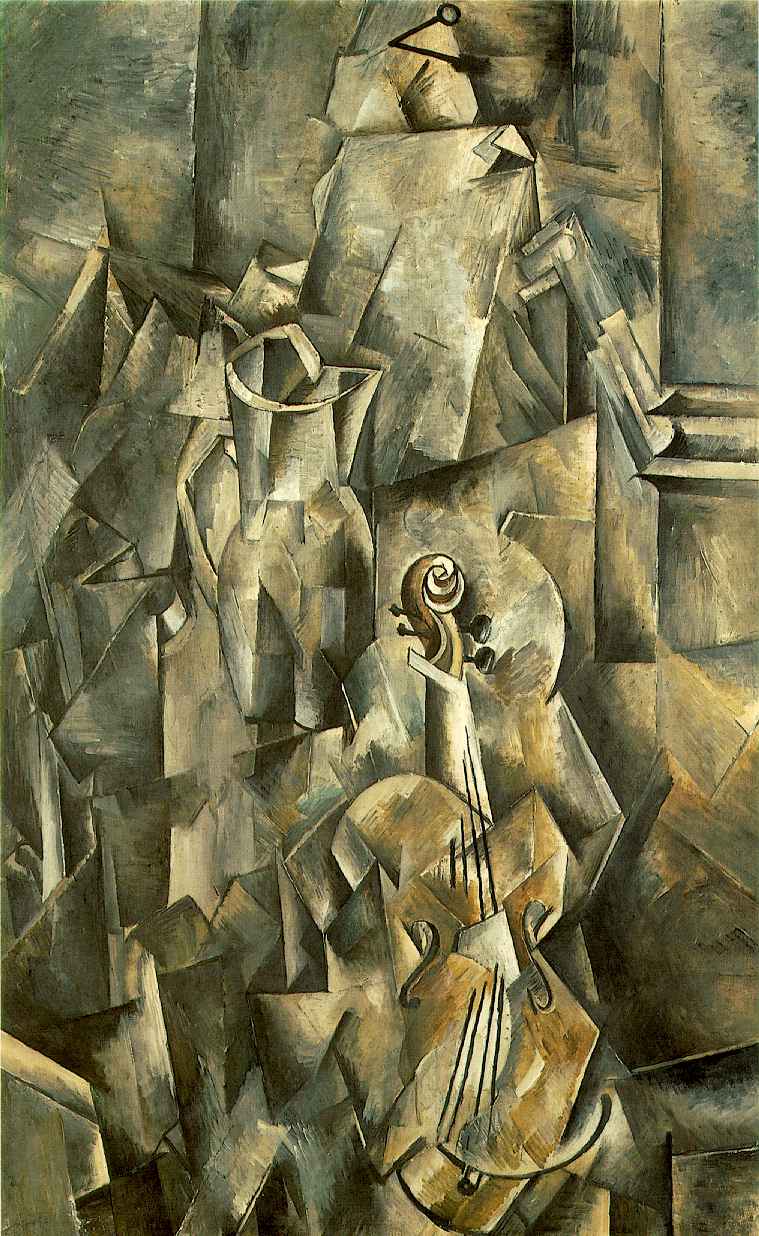 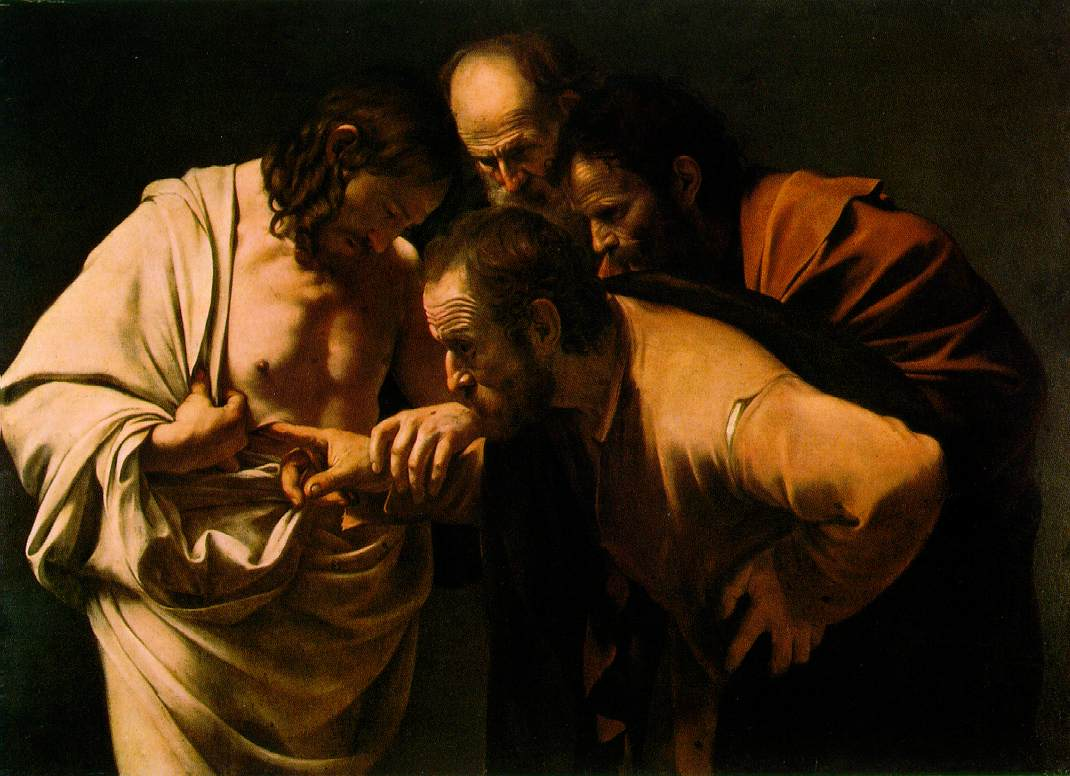 The Cubists, such as Georges Braque, during this Analytical period, instead applied the oil paint thickly, unthinned- as if it were straight from tube, in small dabbing brushstrokes that are clearly defined and easily recognizable. Their mono-chromatic palette of browns, ochres, whites and blacks are applied in these ‘dabs’ side by side, or on top of each other, sometimes ‘scumbled’ into each other and blended directly on the surface, but always discernable as nothing more than paint, applied by a brush, quickly but thoughtfully. These strokes help to give a sense of direction, reinforcing the angles of the planes or fragments, giving the surface a shimmering quality, as light, which falls from multiple directions on each separate facet, ambiguously advances and receeds. The viewer of this surface knows this is no optical depiction of what the artists sees, we know this is no ‘illusion’ of a visual reality, but the concept, the idea of an artist. No disguising the mark of a maker, the Cubist broke from the Academic traditions of how oil was to be applied, much like the Impressionists before them had done with their thick, heavy brushstrokes and textured paintwork.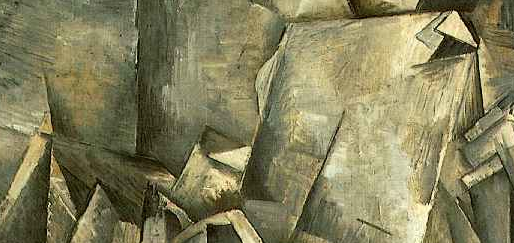 This is a painting. A truth in its own right. Not a copy or mimesis of a truth, the surface and the canvas, the buttery texture of oil paint becomes the vehicle for transporting an idea, a concept which the artist declares is truth in itself, no mere copy.They are telling us… one perspective is not how we know the world, we know it from how we experience it, see it, remember it  and interpret it… multiple perspectives, like the angles and facets that create the compositions. They uses ‘passages’ that link the simultaneous views together, thus creating a unified composition that ties together the entirety of the surface so no one element or subject becomes the focus. These lines, straight and black, dissect the facets, like cuts, creating a passage from one facet to the next, uniting them into a single unified surface. This surface buckles and protrudes and space is not deep, unlike the illusionism of traditional one point perspective (another radical rejection of traditional convention) 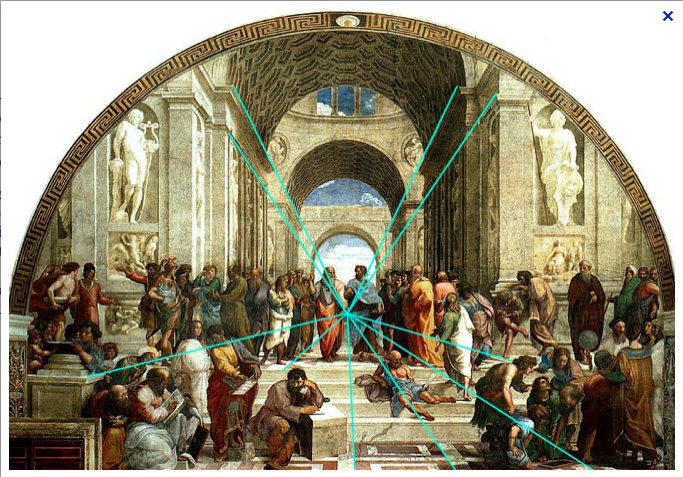 which creates a ‘window’ for the viewer to look into, but instead comes forward to confront the viewer. This sense that some facets come out from the surface of the picture plane, whilst some recede to the canvas itself is given further enhancement by the artists treatment of tone and light. Shadows that fall from various directions and highlights that shimmer on the edges of the sharp, angular facets give a sense of overlapping. That these fragments or shards of a fractured surface have been stacked, overlapped and reassembled in various moments in time, as various light source aid the ambiguity but also the sense that this is a subject viewed not just from various viewpoints all assembled together at once but also from various moments in time. A meaning constructed from not just a perception of the pitcher and violin but also from a memory and experience the artist has of his subjects. He knows the violin from more than just his momentary visual experience of it, but from a life of having it about him, hence the ‘common’ objects portrayed, even the portraits where of people known well to the artists. Adding to this sense of space protruding from the canvas rather than into it, is the Cubist use of Trompe L’Oeil (literally ‘trick the eye’). 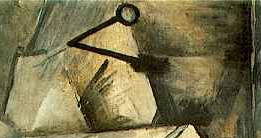 We see a nail protruding out from the work and casting a show on the surface below. Why among all the breaking down and reconstruction of realities and rejection of optical representation has Braque painted a whole nail jutting from the surface like it was driven in to hang the painting up? Picasso and Braque did not want to break away from totally from iillusionism, they never wanted their work to become completely abstract. The nails in their Analytical phase is a visual pun about the nature of representation. That a picture is not an illusionistic representation but rather an autonomous object and this is a pre-cursor to their inclusion of collaged elements in what would be their next phase, Synthetic Cubism.